INFORMATION for submitting contributions to apg23-6Following principles will be maintained for submitting contributions to APG23-6:Right of Document Submission: All APT Members may submit input contributions related to the agenda of each of the meetings of APGAssociate Members and Affiliate Members can submit input contributions based on the agreement with the corresponding APT Member or Associate Member. Otherwise, the contribution will be treated as information document. Contributions from the ITU and other international/regional organizations having spectrum management interests will be treated as information documents.Organizations which have an MoU with the APT can submit information documents on the same basis as they submit contributions to other APT meetings.Other observers cannot submit any type of contribution to the APG meetingsSubmission Procedure for Documents:APT Members are requested to submit two types of input documents:Preliminary APT Common Proposals on WRC-23 Agenda ItemsPreliminary APT Common Proposals on RA-23For the Preliminary APT Common Proposals please submit documents based on APG-23 Working Party Structure. Please use separate documents for each APG-23 Working Party. APG-23 WP structure is attached below:While preparing a proposal related to the revision of the Radio Regulations, it is requested that such revision is prepared based on the recent version of Radio Regulations and developed using ITU Conference Proposal Interface (CPI) for WRC-23. Please refer to the template below as an example.Please use separate documents for proposed modification of each ITU-R Resolution for a Preliminary APT Common Proposal for RA-23.  Please refer to the template below as an example.While preparing contributions for APG23-6 on various WRC-23 Agenda Items, it is advised that the contributions should consider the outcomes of APG23-5 and CPM-23 Report. Agenda Item wise outcomes of APG23-5 are available relevant APG WP pages at APT Website: http://www.apt.int/APTAPG. Document Templates for Submitting Contributions:Please use the following document templates for submitting your contributions. In case of submitting contributions for Preliminary APT Common Proposal on WRC-23 Agenda Items please use following template:In case of submitting contributions on the Preliminary APT Common Proposal on RA-23 Agenda Items please use following template:In case of submitting other contributions please use following template:Closing Date for Submission:All contributions should be submitted by 7 August 2023 to APT Secretariat (aptapg@apt.int).  APT Secretariat will post all received contributions at the meeting webpage before the meeting starts. In the case where there are input contributions received after the closing date will be considered as information documents for APG23-6. However, the Plenary of APG23-6 may decide to accept such documents as input documents, even though they have been received after the due date. Secretariat Contact:Please send your contributions to aptapg@apt.int. If you have any query or need clarification on the document submission, please feel free to contact Mr. Forhadul Parvez, Program Officer, APT (email: parvez@apt.int).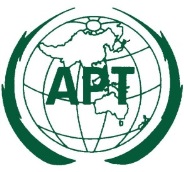 ASIA-PACIFIC TELECOMMUNITYThe 6th Meeting of the APT Conference Preparatory Group for WRC-23 (APG23-6)The 6th Meeting of the APT Conference Preparatory Group for WRC-23 (APG23-6)14 – 19 August 2023, Brisbane, Australia14 – 19 August 2023, Brisbane, Australia14 – 19 August 2023, Brisbane, Australia14 – 19 August 2023, Brisbane, AustraliaWorking PartyAssigned Agenda ItemsWP1: Fixed, Mobile and Broadcasting Issues1.1, 1.2, 1.3, 1.4,1.5, 9.1 (Topic c) Res. 175 (WRC-19)) and Art. No. 21.5Note: For AI1.1 WP1 would be responsible for APG preparation in close collaboration with WP2 WP2: Aeronautical and Maritime Issues1.6, 1.7, 1.8, 1.9, 1.10, 1.11 and Res.427 (WRC-19)WP3: Science Issues1.12, 1.13, 1.14, 9.1 (Topics: a) Res. 657 (Rev.WRC-19), d) WRC-19 Doc. 535, 2nd section of the Annex) and Res. 655 (WRC-15)WP4: Satellite Issues1.15, 1.16, 1.17, 1.18, 1.19 & 7WP4: Satellite IssuesWP5: General Issues2, 4, 8, 9.1 (Topic: b) Res. 744 (WRC-19)), 9.2 and 10